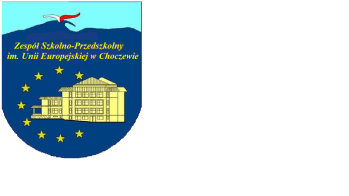 POTWIERDZENIE WOLIzapisu dziecka do szkoły Potwierdzam wolę zapisu dziecka:………………………………………………………………………………………………..PESEL: ………………………………………………………………………………………do klasy pierwszej w Zespole Szkolno-Przedszkolnym im. Unii Europejskiej w Choczewie, do której zostało zakwalifikowane do przyjęcia. 							………………………………………….							Czytelny podpis rodzica/prawnego opiekuna